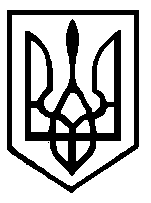 У к р а ї н а ХМІЛЬНИЦЬКА   РАЙОННА   РАДАВІННИЦЬКОЇ   ОБЛАСТІРОЗПОРЯДЖЕННЯвід 17.03.2021р. № 44-рПро оголошення конкурсу на заміщення вакантних посад    У зв'язку з вакансіями посад начальника відділу фінансово-господарського забезпечення виконавчого апарату та керуючого справами Хмільницької районної ради, відповідно до статті 10 Закону України «Про службу в органах місцевого самоврядування»,  керуючись Порядком проведення іспиту, затвердженим розпорядженням   голови районної ради № 47-р від  27 серпня 2008 року:1. Оголосити конкурс на заміщення вакантної посади начальника відділу фінансово-господарського забезпечення виконавчого апарату Хмільницької районної ради з 17.03.2021року до 16.04.2021року включно.2. Оголосити конкурс на заміщення вакантної посади керуючого справами Хмільницької районної ради з 17.03.2021року до 16.04.2021року включно.3. Заступнику начальника організаційно-правового відділу відповідно до пункту 1,2 цього розпорядження підготувати:3.1 кваліфікаційні вимоги до учасників конкурсу на заміщення вакантної посади;3.2 текст оголошення щодо проведення конкурсу на заміщення вакантної посади;3.3 оприлюднити дане оголошення шляхом розміщення в мережі Інтернет на офіційному веб-сайті Хмільницької районної ради.4. Створити конкурсну комісію в складі:Карпінець Василь Дмитрович – заступник голови районної ради, голова комісії,Лоїк  Микола Васильович - начальник організаційно-правового відділу виконавчого апарату районної ради, Нечипорук Алла Станіславівна – консультант організаційно-правового відділу виконавчого апарату районної ради, секретар комісіїСидоренко Олена Петрівна – консультант організаційно-правового відділу виконавчого апарату районної ради,Нечипорук Валерій Миколайович  - заступник керівника виконавчого  апарату районної радиГолова районної ради                             Ю. СЛАБЧУК